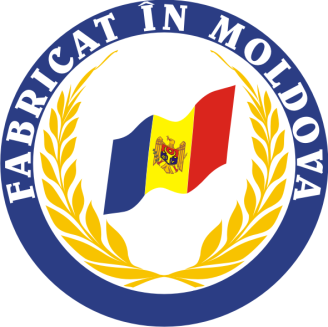 Programulexpoziției			,,Fabricat în Moldova” la Iași25-27 noiembrie 2016Palas Mall, Iași, RomâniaVineri, 25 noiembrie 201611.00 Inaugurarea oficială a expoziției;              -Discursul Președintelui CCI, domnul Sergiu HAREA;              -Discursul Primarului Municipiului Iași, domnul Mihai Chirică;              -Discursul Viceprim-ministrului, Ministrului Economiei al RM              domnul Octavian Calmâc; (tbc)              -Discursul Viceprim-ministrului, Ministrului Economiei, Comerțului și                                Relațiilor cu Mediul de Afaceri, domnul Costin Grigore Borc; (tbc)11.40-12.10 Turul expoziției;12.15-14.00 Forum Bilateral Moldo-Român              -Discursul Președintelui CCI, domnul Sergiu HAREA;              -Discursul Viceprim-ministrului, Ministrului Economiei al RM,                                      domnul Octavian Calmâc; (tbc)              -Discursul Viceprim-ministrului, Ministrului Economiei, Comerțului și                                 Relațiilor cu Mediul de Afaceri, domnul Costin Grigore Borc; (tbc)              -Prezentare MIEPO ,,Oportunități investiționale în Republica Moldova”              -Prezentarea companiilor participante la expoziție.             - Prezentare ( partea Română)14.00-16.00 Întrevederi B2B între participanții expoziției și oamenii de afaceri din  România;Sâmbătă, 26 noiembrie 201611.00-13.00 Întrevederi B2B cu reprezentanții rețelelor retail din România și agenții economici din Republica Moldova;15.00-17.00 Întrevederi B2B cu delegațiile Camerelor de Comerț Regionale ale României și rețelele comerciale.Duminica, 27 noiembrie 201610.00-12.00 Vizitarea expoziției;12.00-15.00 Întrevederi B2B cu delegațiile Camerelor de Comerț Regionale;